On December 17, 2015 Daniel Ridenhour Was Hired As The Fourth Head Coach in Winthrop's 41 Year History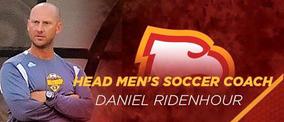 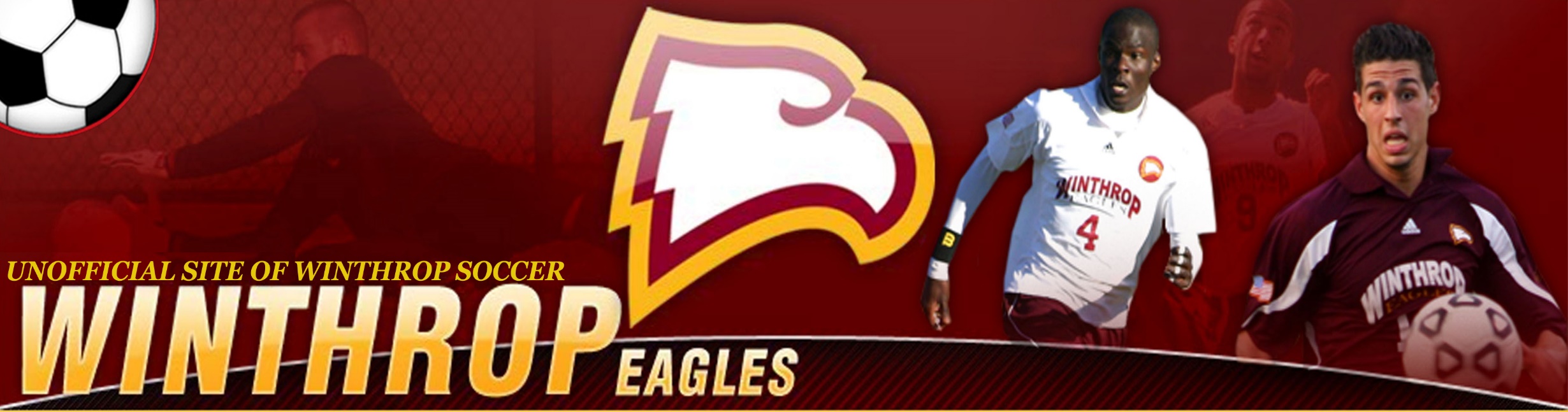 EAGLES IN THE PROS and EAGLE EXCELLENCEEAGLES IN THE PROSEAGLE SOCCER EXCELLENCE POSIPANKO'S ALL-TIME TEAM and ALL-AMERICANSPOSIPANKO'S BIORECORDS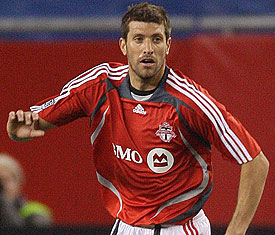 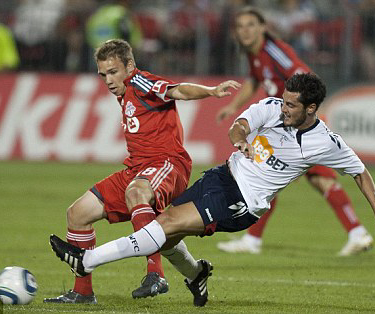 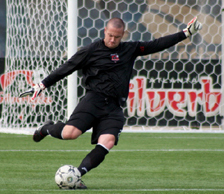 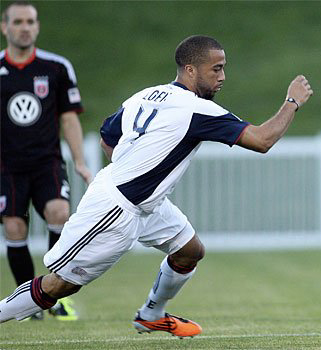 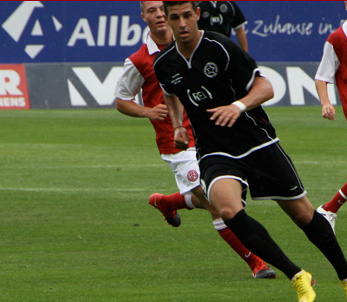 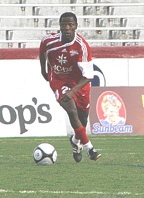 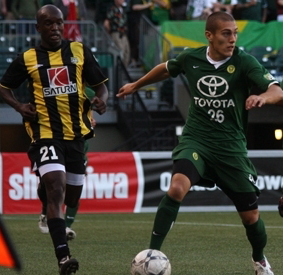 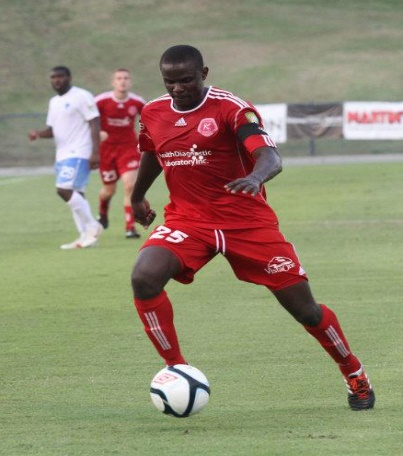 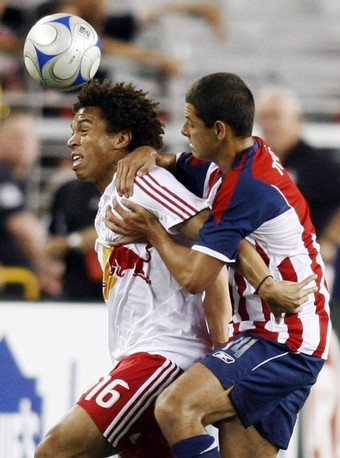 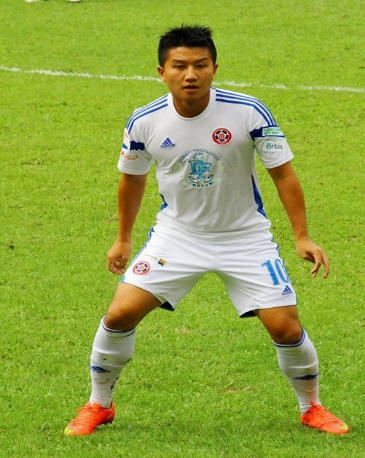 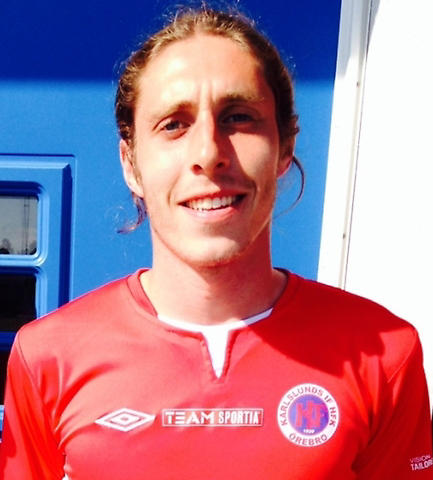 